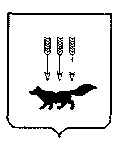 ПОСТАНОВЛЕНИЕАДМИНИСТРАЦИИ городского округа САРАНСКот   «26»    ноября     2019 г.                                                   	№  2061      Об утверждении документации по планировке территории (проект межевания территории) земельных участков с кадастровыми номерами 13:23:1113264:2 и 13:23:1113264:36, расположенных в районе ул. Московская г. Саранска	В соответствии с Федеральным законом от 6 октября 2003 года № 131-ФЗ «Об общих принципах организации местного самоуправления в Российской Федерации», статьями 45, 46 Градостроительного кодекса Российской Федерации, постановлением Администрации городского округа Саранск от 2 ноября 2018 года № 2527 «О подготовке документации по планировке территории (проект межевания территории) земельных участков с кадастровыми номерами 13:23:1113264:2 и 13:23:1113264:36, расположенных в районе ул. Московская                   г. Саранска», постановлением Главы городского округа Саранск от 3 сентября 2019 года               № 490-ПГ «О вынесении на публичные слушания документации по планировке территории (проект межевания территории) земельных участков с кадастровыми номерами 13:23:1113264:2 и 13:23:1113264:36, расположенных в районе ул. Московская г. Саранска», с учетом протокола публичных слушаний по документации по планировке территории (проект межевания территории) земельных участков с кадастровыми номерами 13:23:1113264:2 и 13:23:1113264:36, расположенных в районе ул. Московская г. Саранска, проведенных 26 сентября 2019 года, заключения о результатах публичных слушаний, опубликованного в газете «Вечерний Саранск» от 16 октября 2019 года № 40 (1413), иных прилагаемых документов Администрация городского округа Саранск п о с т а н о в л я е т: 	1. Утвердить документацию по планировке территории (проект межевания территории) земельных участков с кадастровыми номерами 13:23:1113264:2 и 13:23:1113264:36, расположенных в районе ул. Московская г. Саранска, согласно приложению к настоящему постановлению (заказчик – Кемаева Т.В.).2. Контроль за исполнением настоящего постановления возложить на Заместителя Главы городского круга Саранск – Директора Департамента перспективного развития Администрации городского округа Саранск. 3. Настоящее постановление вступает в силу со дня его официального опубликования.Глава городского округа Саранск				                                               П. Н. Тултаев				     	Приложение  	к постановлению Администрации 	городского округа Саранск 	от «26» ноября 2019 г. № 2061Состав документации по внесению изменений в документацию по планировке территории (проект межевания территории) земельных участков с кадастровыми номерами 13:23:1113264:2 и 13:23:1113264:36, расположенных в районе ул. Московская г. Саранска    №п/пНаименование документа1.Пояснительная записка2.Графическая часть2.1Проект межевания территории2.1.1Основная часть проекта межевания территории2.1.2Схема размещения элемента планировочной структуры М:20002.1.3.Чертеж межевания территории (1 этап) М 1:500 2.1.4.Чертеж межевания территории (2 этап) М 1:5002.2Материалы по обоснованию проекта межевания территории2.2.1Чертеж границ с особыми условиями использования территории М 1:5002.2.2Чертеж границ существующих земельных участков. Чертеж местоположения  существующих объектов капитального строительства М 1:500